北澤餐飲集團內外場人員名額需求表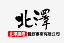 面試地點台南市公園路60號4F(台南大遠百~華納威秀影城4F)台南市公園路60號4F(台南大遠百~華納威秀影城4F)台南市公園路60號4F(台南大遠百~華納威秀影城4F)台南市公園路60號4F(台南大遠百~華納威秀影城4F)台南市公園路60號4F(台南大遠百~華納威秀影城4F)台南市公園路60號4F(台南大遠百~華納威秀影城4F)聯絡人鐘盛安 先生鐘盛安 先生鐘盛安 先生鐘盛安 先生電話06-2218080傳真06-221391606-2213916E-mailE-mailwindclark@kitaro.twwindclark@kitaro.tw聯絡地址台南市公園路60號4F(台南大遠百~華納威秀影城4F)台南市公園路60號4F(台南大遠百~華納威秀影城4F)台南市公園路60號4F(台南大遠百~華納威秀影城4F)台南市公園路60號4F(台南大遠百~華納威秀影城4F)台南市公園路60號4F(台南大遠百~華納威秀影城4F)台南市公園路60號4F(台南大遠百~華納威秀影城4F)上班地點台南市公園路60號4F(北澤壽喜燒)台南市中西區永華路一段320號(樹太老)台南市公園路60號4F(北澤壽喜燒)台南市中西區永華路一段320號(樹太老)台南市公園路60號4F(北澤壽喜燒)台南市中西區永華路一段320號(樹太老)台南市公園路60號4F(北澤壽喜燒)台南市中西區永華路一段320號(樹太老)台南市公園路60號4F(北澤壽喜燒)台南市中西區永華路一段320號(樹太老)台南市公園路60號4F(北澤壽喜燒)台南市中西區永華路一段320號(樹太老)人力需求內外場正職人員：人數不拘內外場各時段工時人員：人數不拘內外場正職人員：人數不拘內外場各時段工時人員：人數不拘內外場正職人員：人數不拘內外場各時段工時人員：人數不拘內外場正職人員：人數不拘內外場各時段工時人員：人數不拘內外場正職人員：人數不拘內外場各時段工時人員：人數不拘內外場正職人員：人數不拘內外場各時段工時人員：人數不拘薪資115元起/時薪; 25000元起/月薪福利福利*保險
1.勞保
2.健保
3.6%勞退新制
*獎金、禮品
1.年終獎金
2.生日禮券
3.中秋禮
4.員工餐券
5.門市聚餐活動
*補助申請
1.主管課程進修補助
2.在學生獎助學金補助
3.年度健康檢查
4.精緻剪裁的制服
*休假制度
1.月休7~8天
2.年假/特休
* 升遷制度　
1.完善的教育訓練
2.升遷制度透明化*保險
1.勞保
2.健保
3.6%勞退新制
*獎金、禮品
1.年終獎金
2.生日禮券
3.中秋禮
4.員工餐券
5.門市聚餐活動
*補助申請
1.主管課程進修補助
2.在學生獎助學金補助
3.年度健康檢查
4.精緻剪裁的制服
*休假制度
1.月休7~8天
2.年假/特休
* 升遷制度　
1.完善的教育訓練
2.升遷制度透明化*保險
1.勞保
2.健保
3.6%勞退新制
*獎金、禮品
1.年終獎金
2.生日禮券
3.中秋禮
4.員工餐券
5.門市聚餐活動
*補助申請
1.主管課程進修補助
2.在學生獎助學金補助
3.年度健康檢查
4.精緻剪裁的制服
*休假制度
1.月休7~8天
2.年假/特休
* 升遷制度　
1.完善的教育訓練
2.升遷制度透明化備註:即日起開始接受面試預約，相關事宜請洽北澤壽喜燒: 鐘盛安 先生連絡電話:(06)221-8080即日起開始接受面試預約，相關事宜請洽北澤壽喜燒: 鐘盛安 先生連絡電話:(06)221-8080即日起開始接受面試預約，相關事宜請洽北澤壽喜燒: 鐘盛安 先生連絡電話:(06)221-8080即日起開始接受面試預約，相關事宜請洽北澤壽喜燒: 鐘盛安 先生連絡電話:(06)221-8080即日起開始接受面試預約，相關事宜請洽北澤壽喜燒: 鐘盛安 先生連絡電話:(06)221-8080即日起開始接受面試預約，相關事宜請洽北澤壽喜燒: 鐘盛安 先生連絡電話:(06)221-8080